NAŠE PTICE - LIB2, str. 26, 27Svetujem, da otroci najprej naredijo nalogo pri SPO. Potem pa najprej dobro preberejo vsa besedila(2x). Vsako besedilo ustno obnovijo. V pomoč prilagam vprašanja:ČRNA ŽOLNAKatera žolna je med evropskimi žolnami največja? Kakšen ima kljun? Kakšen ima vrat? Kakšne barve je njeno perje? Kaj ima na glavi samec? Kakšne barve vrat ima samica? Kje domuje črna žolna? S čim se hrani? Kje išče žuželke? Po čem jo prepoznamo?KUKAVICAZakaj je kukavica ptica selivka? V katerem letnem času se vrne v naše kraje? Kje živi? S čim se hrani? Kdaj se oglaša z značilnim kukanjem? Ali si kukavica zgradi gnezdo? Kam odloži jajce? Kaj se zgodi, ko se izleže kukavičji mladič? SIVI GALEBKaj si izvedel o telesu sivega galeba? Kakšen ima kljun? Kakšne so noge sivega galeba? Kje živi? S čim se hrani? Kje gnezdi?KMEČKA LASTOVKAV katero skupino ptic spada kmečka lastovka? Kje je njen življenjski prostor? Kje gnezdi? Čemu je podobno gnezdo? Kako ga zgradi? Kolikokrat na leto znese jajca? Koliko jajc je naenkrat v gnezdu? Kako imenujemo oglašanje lastovk? S čim se hrani? Kako lovi žuželke? Kako pije? Izberi si eno ptico ter odgovori na spodnja vprašanja. Odgovore zapiši v šolski zvezek z malimi tiskanimi črkami ter pazi na veliko začetnico ter končno ločilo. Potrudi se, da bodo lepe črke. KUKAVICA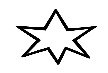 Zakaj je kukavica ptica selivka? V katerem letnem času se vrne v naše kraje? Kje živi? S čim se hrani? Kdaj se oglaša z značilnim kukanjem? Ali si kukavica zgradi gnezdo? Kam odloži jajce? Kaj se zgodi v gnezdu, ko se izleže kukavičji mladič?  SIVI GALEB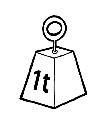 Kaj si izvedel o telesu sivega galeba? Kakšen ima kljun? Kakšne so noge sivega galeba? Kje živi? S čim se hrani? Kje gnezdi?KMEČKA LASTOVKAV katero skupino ptic spada kmečka lastovka? Kje je njen življenjski prostor? Kje gnezdi? Čemu je podobno gnezdo? Kako ga zgradi? Kolikokrat na leto znese jajca? Koliko jajc je naenkrat v gnezdu? Kako imenujemo oglašanje lastovk? S čim se hrani? Kako lovi žuželke? Kako pije? 